Třídní schůzka 5. 9. 2023ORGANIZAČNÍKONTROLA aktuálnosti adres a telefonů!!!! v Dotazníku pro rodiče – NOVĚ má někdo datové schránky – dopsat do dotazníku nebo mailemŠKOLNÍ ŘÁD seznámení – novinkyŠkolní budova se otevírá pro žáky, kteří mají 0. hodinu v 7:00 hodin, ostatním je vstup umožněn od 7:40.Pokud je výuka ukončena v jiném čase, než stanoví rozvrh hodin, škola na tuto skutečnost včas upozorní písemně (elektronicky) zákonné zástupce.Účast ve výuce nepovinného předmětu je pro přihlášené žáky povinná, a to alespoň do ukončení pololetí.Možnost být součástí EKO týmu (nepovinný předmět – kdo by měl zájem)Do školy žák nenosí věci, které nesouvisí s výukou, cennosti a vyšší finanční částky.Žák k odložení svrchního oděvu a obuvi používá šatní skříňku, kterou uzamyká.KOMUNIKACE se mnou – email iveta.hankeova@zsmilovice.cz  tel. 730 127 464 s učiteli: email (jmeno.prijmeni@zsmilovice.cz), konzultační hodiny všech učitelů na webu školyinformační kanály: Bakaláři – Teamsy (omluvenky, zprávy, hodnocení, nástěnka)Školní web – zsmilovice.cz – web třídy (5.B)Teamsy (převážně výuka, domácí příprava)Drill and skill „trenažéry“ (domácí příprava)ZÁSTUPCE TŘÍDY - zvolení z řad rodičů (p. Řeháková -  DĚKUJEME!) FACEBOOKOVÉ stránky školy - kdo nemá vlastní Fb, může nakouknout přes odkaz na stránkách školy – zsmilovice.czZastupující TU: Mgr. Lukáš NachlingerAP: Eva SudrováŠKOLNÍ PORADENSKÉ PRACOVIŠTĚškolní psycholog: Mgr. Jitka Čmuhařováspeciální pedagog: Mgr. Lukáš Nachlinger koordinátor inkluze: Mgr. Jana Bezuchovákoordinátor nadaných: Mgr. Barbora Novákovávýchovný poradce: Mgr. Libuše Košvancovámetodik prevence: Mgr. Jana Vojtěchovákariérový poradce – Mgr. Jana ŠedováÚVODNÍ TÝDEN info na třídním webu (zsmilovice.cz – 5.B)ROZVRH noví učitelé M G – p. uč. Romana DobiášováAJ – p. uč. Pavel Vňuk, p. uč. Michal SenohrábekICT - p. uč. Jindřich Kreidl, p. uč. Zuzana CarvováČaSP – p. uč. Marcela Špinková TERMÍNY prázdnin a ředitelského volna, státních svátků:29. 9. 2023 ředitelské volno	         26. 10. , 27. 10.  2023 podzimní prázdninySBĚRInfo bylo zasláno do Komensu (p. uč. K. Burešovou)OBĚDY DO ŠKOL - pomoc dětem příspěvkem na obědy zájemci ze stran rodičů – mail mněKROUŽKYNabídka z DDM Nymburk 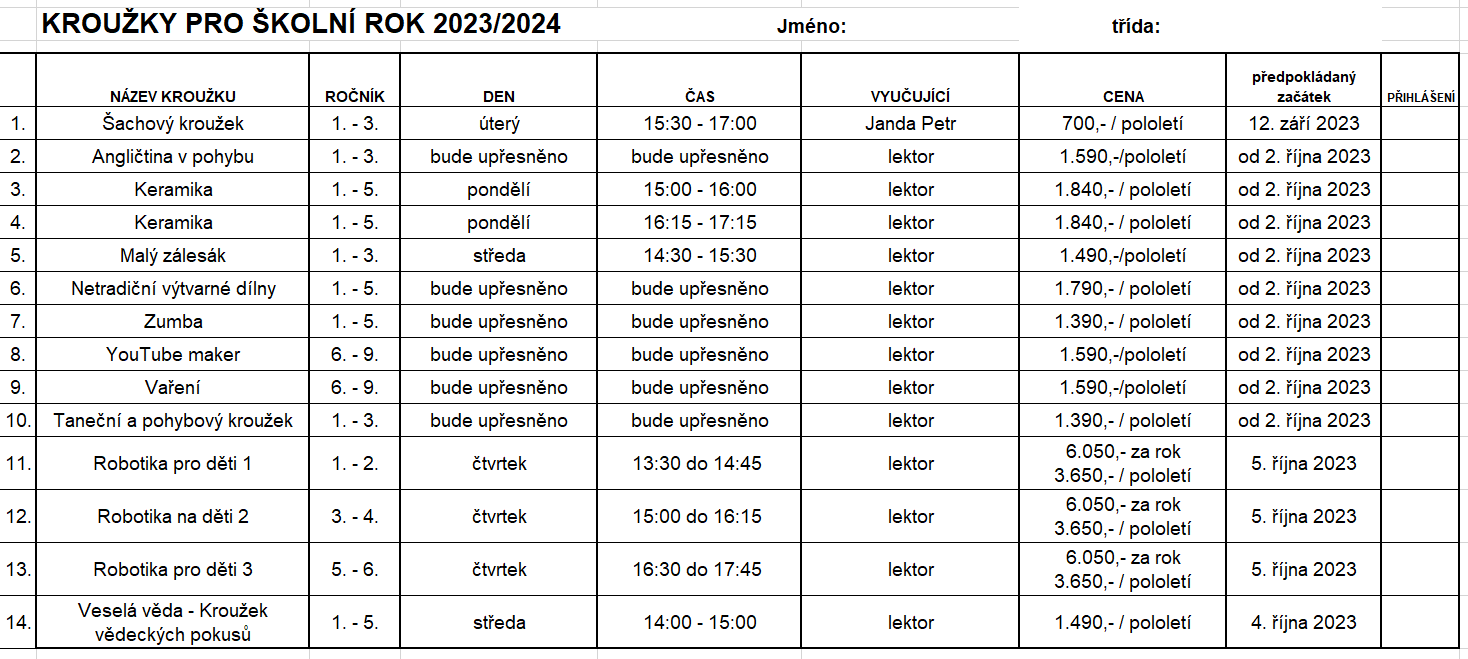 Rytmik – nabízené kroužky v prezentaci v KomensuNa fbk – Šachy VÝUKAČTENÍ – čítankymimočítanková četba (čtečky školní)projekt Čtení pomáhá (pod vedení p. uč. M. Koutské) – více https://www.ctenipomaha.cz/sdružení VOLUNTÁRIUS – 200 Kč výtvarné potřeby100 Kč příspěvek (možnost žádat o příspěvek na školu v přírodě, dopravu, …)nový automat na ovocné plátky  (30Kč, drobné nevrací!)odsouhlasení PLÁNU AKCÍ (viz příloha)Semiramis (2x do roka) - prevenceSCHRÁNKA DŮVĚRYpapírová podoba – schránka ve třídě, u kanceláříi online schranka.duvery@zsmilovice.cz - p.uč. Vojtěchová, metodik prevencetelefony o přestávkách – pouze v nutných případech (odhlasováno s dětmi)prosím o omalovánky, papíry, kapesníkynenošení klíčků od skříňky = odemčená skříňka se ihned uzamyká, při ztrátě uhradit 50 Kččeká nás písemné dělení dvojciferným dělitelem - neučte doma postupy jinak – poté vznikají ve škole zmatečné situacetělesná výchova – žáci musí být převlečeni a ve vhodné obuvi a pokud možno bez cenností (bezpečnost)omluvenky v nutném případě – při velké absenci = neklasifikaceomluvenky píše zákonný zástupce – není nutné mít od lékařeuvolnění z TV – dodat žádost a lékařskou zprávusoučinnost při odkládání čepic, kapuce v budověPLATBA5. TŘÍDApracovní sešity 420 Kč (celkem 9 660 Kč)sešity 190, 43 Kč (celkem 4 380 Kč)Voluntarius – 300 KčCelkem na jednoho žáka 910 Kč12. 6. 2023 (4. třída) – muzikál Praha – zůstatek 394 Kč (z dopravy) doplatek 10 Kč – 210 Kč (kromě nových žáků)DOMÁCÍ PŘÍPRAVA převážně na zodpovědnosti žáků (rodičů)příprava bude zadávána střídmě, abyste se orientovali v probíraném učivuDOTAZY A PŘIPOMÍNKY RODIČŮ